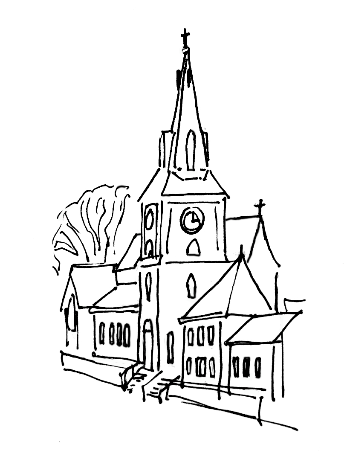 St Mary’s Church, WalkleyThe Church on the Road:Inclusive, Eucharistic, a safe place to be with GodThe Day of PentecostEucharist23rd May 2021Welcome to St Mary’s Church, WalkleyThere are some changes to our usual way of worship. It may feel a bit like it does at St Mary’s during Lent.There won’t be any hymns during the service. Later on we might be able to have a cantor singing some of the liturgy, for example the Gloria.There won’t be a Gospel procession. Instead, the president (the priest leading the service) will read the Gospel from the front of the altar.We won’t be able to share the Peace in the usual way. Instead, we will remain seated and wave, nod or bow to each other.The GatheringWe stand.President	In the name of the Father,and of the Son,and of the Holy Spirit.All   	Amen.The GreetingPresident	Grace, mercy and peacefrom God our Fatherand the Lord Jesus Christbe with youAll   	and also with you.President	Alleluia. Christ is risen.All   	He is risen indeed. Alleluia.President	Jesus Christ, whom we worship, is our crucified, risen and ascended Lordand we have walked with him through his journey of love.We have faced the agony of his suffering and death on a cross.We have rejoiced at his bursting free from the bonds of death.We have enjoyed his risen presence with usand his revelation of himself through the breaking of bread.We have seen his return to the throne before which every knee shall bowand every tongue confess that this Jesus is Lord.And now, with the followers of his own time,we await the coming of the promised Holy Spirit, his gift to his people,through whom we make Christ known to the world.The Responsory President	As we wait in silence,All	fill us with your Spirit.President 	As we listen to your word,All	fill us with your Spirit.President 	As we worship you in majesty,All	fill us with your Spirit.President 	As we long for your refreshing,All	fill us with your Spirit.President 	As we long for your renewing,All	fill us with your Spirit.President	As we long for your equipping,All	fill us with your Spirit.President 	As we long for your empowering,All	fill us with your Spirit.We keep a time of silence. The Pentecost Reading: Acts 2. 1 - 13A reading from the Acts of the Apostles. When the day of Pentecost had come, they were all together in one place. And suddenly from heaven there came a sound like the rush of a violent wind, and it filled the entire house where they were sitting. Divided tongues, as of fire, appeared among them, and a tongue rested on each of them. All of them were filled with the Holy Spirit and began to speak in other languages, as the Spirit gave them ability.Now there were devout Jews from every nation under heaven living in Jerusalem. And at this sound the crowd gathered and was bewildered, because each one heard them speaking in the native language of each. Amazed and astonished, they asked, ‘Are not all these who are speaking Galileans? And how is it that we hear, each of us, in our own native language? Parthians, Medes, Elamites, and residents of Mesopotamia, Judea and Cappadocia, Pontus and Asia, Phrygia and Pamphylia, Egypt and the parts of Libya belonging to Cyrene, and visitors from Rome, both Jews and proselytes, Cretans and Arabs—in our own languages we hear them speaking about God’s deeds of power.’ All were amazed and perplexed, saying to one another, ‘What does this mean?’ But others sneered and said, ‘They are filled with new wine.’Reader	The Lord is here.All	His Spirit is with us.The Gloria in ExcelsisAll	Glory to God in the highest,and peace to his people on earth.Lord God, heavenly King,almighty God and Father,we worship you, we give you thanks,we praise you for your glory.Lord Jesus Christ, only Son of the Father,Lord God, Lamb of God,you take away the sin of the world:have mercy on us;you are seated at the right hand of the Father:receive our prayer.For you alone are the Holy One,you alone are the Lord,you alone are the Most High, Jesus Christ,with the Holy Spirit,in the glory of God the Father.Amen.The CollectPresident	Let us pray that the Spirit will work through our livesto bring Christ to the world.God, who as at this timetaught the hearts of your faithful peopleby sending to them the light of your Holy Spirit:grant us by the same Spiritto have a right judgement in all thingsand evermore to rejoice in his holy comfort;through the merits of Christ Jesus our Saviour,who is alive and reigns with you,in the unity of the Holy Spirit,one God, now and for ever.All	Amen.We sit.The Reading: Acts 2. 14 - 21 A reading from the Acts of the Apostles. But Peter, standing with the eleven, raised his voice and addressed them: ‘Men of Judea and all who live in Jerusalem, let this be known to you, and listen to what I say. Indeed, these are not drunk, as you suppose, for it is only nine o’clock in the morning. No, this is what was spoken through the prophet Joel:“In the last days it will be, God declares,that I will pour out my Spirit upon all flesh,   and your sons and your daughters shall prophesy,and your young men shall see visions,   and your old men shall dream dreams.Even upon my slaves, both men and women,   in those days I will pour out my Spirit;     and they shall prophesy.And I will show portents in the heaven above   and signs on the earth below,     blood, and fire, and smoky mist.The sun shall be turned to darkness   and the moon to blood,     before the coming of the Lord’s great and glorious day.Then everyone who calls on the name of the Lord shall be saved.”Reader	This is the word of the Lord.All	Thanks be to God.We stand.The Gospel Reading: John 15. 26 - 27, 16. 4b - 15President	Alleluia, alleluia.There are varieties of gifts, but the same Spirit;by the one Spirit we were all baptized into one body.All	Alleluia. President	Hear the Gospel of our Lord Jesus Christ according to John.All	Glory to you, O Lord.Jesus said, ‘When the Advocate comes, whom I will send to you from the Father, the Spirit of truth who comes from the Father, he will testify on my behalf. You also are to testify because you have been with me from the beginning. But I have said these things to you so that when their hour comes you may remember that I told you about them.‘I did not say these things to you from the beginning, because I was with you. But now I am going to him who sent me; yet none of you asks me, “Where are you going?” But because I have said these things to you, sorrow has filled your hearts. Nevertheless, I tell you the truth: it is to your advantage that I go away, for if I do not go away, the Advocate will not come to you; but if I go, I will send him to you. And when he comes, he will prove the world wrong about sin and righteousness and judgement: about sin, because they do not believe in me; about righteousness, because I am going to the Father and you will see me no longer; about judgement, because the ruler of this world has been condemned.‘I still have many things to say to you, but you cannot bear them now. When the Spirit of truth comes, he will guide you into all the truth; for he will not speak on his own, but will speak whatever he hears, and he will declare to you the things that are to come. He will glorify me, because he will take what is mine and declare it to you. All that the Father has is mine. For this reason I said that he will take what is mine and declare it to you.President	This is the Gospel of the Lord. All	Praise to you, O Christ. We sit. The SermonWe stand.The Creed  President	Let us declare our faith: All	We believe in one God,the Father, the Almighty,maker of heaven and earth,of all that is,seen and unseen.We believe in one Lord, Jesus Christ,the only Son of God,eternally begotten of the Father,God from God, Light from Light,true God from true God,begotten, not made,of one Being with the Father;through him all things were made.For us and for our salvation he came down from heaven,was incarnate from the Holy Spirit and the Virgin Maryand was made man.For our sake he was crucified under Pontius Pilate;he suffered death and was buried.On the third day he rose againin accordance with the Scriptures;he ascended into heavenand is seated at the right hand of the Father.He will come again in glory to judge the living and the dead,and his kingdom will have no end.We believe in the Holy Spirit,the Lord, the giver of life,who proceeds from the Father and the Son,who with the Father and the Son is worshipped and glorified,who has spoken through the prophets.We believe in one holy catholic and apostolic Church.We acknowledge one baptism for the forgiveness of sins.We look for the resurrection of the dead,and the life of the world to come.Amen.We sit or kneel.The Prayers of IntercessionIntercessor	Lord, in your mercy,All   	hear our prayer.Or another response is used. Intercessor	Merciful Father,All   	accept these prayersfor the sake of your Son,our Saviour Jesus Christ.Amen.We stand.The Liturgy of the SacramentThe PeacePresident	God has made us one in Christ.He has set his seal upon us and, as a pledge of what is to come,has given the Spirit to dwell in our hearts. Alleluia.2 Corinthians 1.22President	The peace of the Lord be always with youAll   	and also with you.President	Let us offer one another a sign of peace.We remain in our seats, sharing the peace through waves to those around us. The Eucharistic PrayerPresident	The Lord is here.All   	His Spirit is with us.President	Lift up your hearts.All   	We lift them to the Lord.President	Let us give thanks to the Lord our God.All   	It is right to give thanks and praise.President	It is indeed right, it is our duty and our joy,always and everywhere to give you thanks,holy Father, almighty and everlasting God,through Jesus Christ, your only Son our Lord.This day we give you thanksbecause in fulfilment of your promiseyou pour out your Spirit upon us,filling us with your gifts, leading us into all truth,and uniting peoples of many tongues in the confession of one faith.Your Spirit gives us grace to call you Father,to proclaim your gospel to all nationsand to serve you as a royal priesthood.Therefore we join our voices with angels and archangels,and with all those in whom the Spirit dwells,to proclaim the glory of your name,for ever praising you and saying:All	Holy, holy, holy Lord,God of power and might,heaven and earth are full of your glory.Hosanna in the highest.Blessed is he who comes in the name of the Lord.Hosanna in the highest.President	We praise and bless you, loving Father,through Jesus Christ, our Lord;and as we obey his command,send your Holy Spirit,that broken bread and wine outpouredmay be for us the body and blood of your dear Son.On the night before he died he had supper with his friendsand, taking bread, he praised you.He broke the bread, gave it to them and said:Take, eat; this is my body which is given for you;do this in remembrance of me.When supper was ended he took the cup of wine.Again he praised you, gave it to them and said:Drink this, all of you;this is my blood of the new covenant,which is shed for you and for many for the forgiveness of sins.Do this, as often as you drink it, in remembrance of me.So, Father, we remember all that Jesus did,in him we plead with confidence his sacrificemade once for all upon the cross.Bringing before you the bread of life and cup of salvation,we proclaim his death and resurrectionuntil he comes in glory.President	Jesus Christ is Lord:All	Lord, by your cross and resurrectionyou have set us free.You are the Saviour of the world.President	Lord of all life,help us to work together for that daywhen your kingdom comesand justice and mercy will be seen in all the earth.Look with favour on your people,gather us in your loving armsand bring us with Mary, Mark, John and all the saintsto feast at your table in heaven.Through Christ, and with Christ, and in Christ,in the unity of the Holy Spirit,all honour and glory are yours, O loving Father,for ever and ever.All   	Amen.We sit or kneel.The Lord’s PrayerPresident	Being made one by the power of the Spirit,as our Saviour taught us, so we pray:All   	Our Father in heaven,hallowed be your name,your kingdom come,your will be done,on earth as in heaven.Give us today our daily bread.Forgive us our sinsas we forgive those who sin against us.Lead us not into temptationbut deliver us from evil.For the kingdom, the power,and the glory are yoursnow and for ever.Amen.The Breaking of the BreadPresident	We break this breadto share in the body of Christ.All   	Though we are many, we are one body,because we all share in one bread.The Giving of CommunionPresident	Alleluia. Christ our passover is sacrificed for us.All   	Therefore let us keep the feast. Alleluia.President	The body of our Lord Jesus Christ,which was given for you,preserve your body and soul unto everlasting life.Take and eat this in remembrance that Christ died for you,and feed on him in your heart by faith with thanksgiving.All   	Amen.The president will give instructions on how to come forward for communion and on returning to our seats. All are welcome to come to front for the bread or a blessing. If you would like a blessing please keep your arms folded across your chest at you approach the front. Sanitising stations are available at the front of church to use before receiving.  During the distribution music is played. The Prayer after CommunionPresident	Let us pray.Faithful God,who fulfilled the promises of Easterby sending us your Holy Spiritand opening to every race and nationthe way of life eternal:open our lips by your Spirit,that every tongue may tell of your glory;through Jesus Christ our Lord.All	Amen.All   	Father of all,we give you thanks and praise,that when we were still far offyou met us in your Son and brought us home.Dying and living, he declared your love,gave us grace, and opened the gate of glory.May we who share Christ’s body live his risen life;we who drink his cup bring life to others;we whom the Spirit lights give light to the world.Keep us firm in the hope you have set before us,so we and all your children shall be free,and the whole earth live to praise your name;through Christ our Lord. Amen.We stand as the president moves to the Paschal Candle.The CommissionPresident 	For fifty days we have celebrated the victory of our Lord Jesus Christ over the powers of sin and death. We have proclaimed God’s mighty acts and we have prayed that the power that was at work when God raised Jesus from the dead might be at work in us.As part of God’s Church here in Walkley, I call upon you to live out what you proclaim.President 	Empowered by the Holy Spirit, will you dare to walk into God’s future, trusting him to be your guide?All	By the Spirit’s power, we will.The Paschal Candle is extinguished in silence.The BlessingPresident 	The Lord is here.All	His Spirit is with us.President 	Today we have remembered the coming of God’s power on the disciples and we invite that same Spirit to drive us out into the wild places of the world.President 	May the Spirit,who hovered over the waters when the world was created,breathe into you the life he gives.All	Amen.President 	May the Spirit,who overshadowed the Virgin when the eternal Son came among us,make you joyful in the service of the Lord.All	Amen.President 	May the Spirit,who set the Church on fire upon the Day of Pentecost,bring the world alive with the love of the risen Christ.All	Amen.President 	And the blessing of God almighty,the Father, the Son, and the Holy Spirit,be among you and remain with you always.All	Amen.The DismissalPresident	Filled with the Spirit’s power,go in the light and peace of Christ. Alleluia, alleluia.All   	Thanks be to God. Alleluia, alleluia.Please take this order of service away with you!Beginning with the back rows of pews and chairs, please leave using the church porch and move away as quickly as possible to help others to leave too. If you use the ramp, please use the hall door as usual, and move away as quickly as you can. We are sorry that there won’t be any refreshments after the service and that you won’t be able to stay to chat to each other in person. We hold online coffee sessions from 12:00-1:00pm each Sunday. We’d love to see you online, if you’d like to join us.More information: stmaryswalkley.co.uk/opt-in-to-hear-from-st-marys/